 Grundschule Kirchditmold 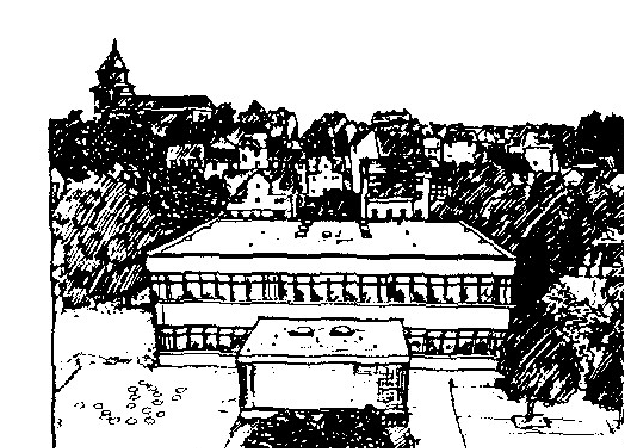  Mergellstraße 41 34130 Kassel      Tel.: 0561/6 72 75       Fax: 0561/92001743  E-Mail: poststelle@kirchditmold.kassel.schulverwaltung.hessen.de                    http: //www.grundschule-kirchditmold.de/                                               Termine im Schuljahr 2023/2024 2. Halbjahr Januar/Februar 29.01 Kinderparlament 4. Stunde 30.01 Feueralarm (10.15 Uhr) 31.01 Team 02.02 Zeugnisausgabe Mo, 05.02 (Beginn des 2. Schulhalbjahres) frei 07.02 Konferenz 06.02-10.02.24 Elternsprechtage (Übergangsgespräche Jg. 4) 12.02 Rosenmontag 14.02 Fachkonferenz Deutsch/Mathe 21.02 Team 27.02 Mathetag 28.02 Konferenz März 06.03 Fachkonferenz Sport 12.03 Probeschultag 18.03 Monatsfeier 1/2 20.03 Team 20.03 Frühlingsansingen Osterferien 25.03.24 -13.04.24                                April 17.04 Konferenz 22.04-30.04 Schulanmeldungen/Sprachstandserhebungen  29.04 Monatsfeier 3/4 Mai 06.05-08.05 Klassenfahrt Klassen 4 06.05 Lernstandserhebungen Deutsch Klasse 307.05 Lernstandserhebungen Deutsch Klasse 308.05 Team Fr, 10.05 (Tag nach Christi Himmelfahrt) frei 13.05-24.05 Mobilitätswoche Klassen 2/315.05 Fachkonferenz Mathe/Deutsch 16.05 Lernstandserhebungen Mathe Klasse 317.05 Lernstandserhebungen Mathe Klasse 322.05. Hortkonferenz 29.05 BJS 31.05 (Tag nach Fronleichnam) frei Juni 03.06 Monatsfeier 1/2 06.06 Büchereiflohmarkt 07.06 Ausweichtermin BJS 10.06-12.06 Leseprojekttage 12.06 Konferenz 19.06 Team 21.06 Sommeransingen 28.06 Schulfest Juli 03.07 Zeugniskonferenz 10.07 Lehrerfest 12.07 Zeugnisausgabe (Verabschiedung Klassen 4) Sommerferien 15.07.24-28.08.2024                                